Убедительная просьба – ответы писать от руки, проверять в каком виде вы мне отправили ваш ответ (не в перевернутом виде!), и, ГЛАВНОЕ, пишите своими словами, исключите книжные фразы и ссылки на Интернет сайты!При невыполнении указанных просьб вы будете иметь неудовлетворительную оценку без возможности объяснения этой оценки._____________________________________________________________________________Вариант 1: Егорова Д.Б., Малицкий А.Е., Селюков А.С.Вариант 2: Александров А.П., Лысков А.Р., Прадед Д.В.Вариант 3: Сарган Р.А., Севостьянова А.А., Трофименко А.Д.Вариант 4: Волочилова Т.В., Николаева К.Н., Федотовская Я.А.Тестовые задания – Общие для всех вариантов.Задание 1. ТЕСТИРОВАНИЕ. Укажите правильные ответы!1. ОВАЛЬНАЯ ЯМКА ВИДНА 1)	на стенке ушка правого предсердия 2)	на межжелудочковой перегородке 3)	на стенке ушка левого предсердия 4)	на межпредсердной перегородке2. ОТВЕРСТИЕ, ИМЕЮЩЕЕСЯ В СТЕНКЕ ЛЕВОГО ЖЕЛУДОЧКА1)	отверстие венечного синуса2)	отверстия легочных вен3)	отверстие аорты4)	отверстие легочного ствола3. СЛОЙ СТЕНКИ СЕРДЦА НАЗЫВАЕТСЯ1)	апоневроз2)	подслизистая основа3)	слизистая оболочка4)	эндокард4. НАИБОЛЕЕ КРУПНАЯ ВЕТВЬ ЛЕВОЙ ВЕНЕЧНОЙ АРТЕРИИ 1)	огибающая ветвь 2)	средняя межжелудочковая ветвь 3)	задняя межжелудочковая ветвь 4)	задняя перегородочная ветвь5. ВЕТВЬ ЛЕГОЧНОЙ АРТЕРИИ СРЕДНЕЙ ДОЛИ ПРАВОГО ЛЕГКОГО 1)	передняя 2)	задняя 3)	латеральная 4)	нисходящая6. ПЕРЕШЕЕК АОРТЫ РАСПОЛОЖЕН1)	в начальном отделе восходящей части аорты 2)	между восходящей частью и дугой аорты 3)	между дугой и нисходящей частью аорты 4)	между грудной и брюшной частями аорты7. К КАКОМУ ВОЗРАСТУ У ДЕТЕЙ ГРАНИЦЫ ПЕРИКАРДА АНАЛОГИЧНЫ ВЗРОСЛОМУ ЧЕЛОВЕКУ?1)	к 10 годам2)	к 14 годам3)	к 18 годам4)	к 8 годам8. ВЕТВЬ ВНУТРЕННЕЙ СОННОЙ АРТЕРИИ В ЕЕ КАМЕНИСТОЙ ЧАСТИ1) глазная артерия2) сонно-барабанные артерии3) мозговые артерии4) решетчатые артерии9. ВЕТВЬ, ОТХОДЯЩАЯ ОТ ПОДКЛЮЧИЧНОЙ АРТЕРИИ ДО МЕЖЛЕСТНИЧНОГО ПРОМЕЖУТКА1) поперечная артерия шеи 2) реберно-шейный ствол 3) щито-шейный ствол 4) глубокая артерия шеи10. ВЕТВЬЮ ГЛУБОКОЙ АРТЕРИИ ПЛЕЧА ЯВЛЯЕТСЯ1) верхняя локтевая артерия2) нижняя локтевая артерия3) нижняя локтевая коллатеральная артерия4) лучевая коллатеральная артерия11. ВЕТВЬ ЛОКТЕВОЙ АРТЕРИИ, УЧАСТВУЮЩАЯ В ФОРМИРОВАНИИ АРТЕРИАЛЬНОЙ СЕТИ ЛОКТЕВОГО СУСТАВА1) нижняя коллатеральная локтевая артерия 2) средняя коллатеральная артерия 3) верхняя коллатеральная локтевая артерия 4) возвратная локтевая артерия12. ВПЕРВЫЕ 10 ЛЕТ ЖИЗНИ НАИБОЛЬШИЙ ДИАМЕТР ИЗ ВСЕХ МОЗГОВЫХ АРТЕРИЙ ИМЕЕТ:1)	передняя мозговая артерия2)	задняя мозговая артерия3)	средняя мозговая артерия4)	промежуточная мозговая артерия13. ВЕТВЬ ЖЕЛУДОЧНО-ДУОДЕНАЛЬНОЙ АРТЕРИИ1) левая желудочно-сальниковая артерия 2) средняя надпочечная артерия3) правая желудочно-сальниковая артерия 4) правая желудочная артерия14. ИСТОЧНИКОМ ПРОИСХОЖДЕНИЯ СРЕДНИХ ПРЯМОКИШЕЧНЫХ АРТЕРИЙ ЯВЛЯЕТСЯ1) брюшная часть аорты2) общая подвздошная артерия3) внутренняя подвздошная артерия4) верхняя брыжеечная артерия15. ДЛИНА АРТЕРИЙ ВОЗРАСТАЕТ ПРОПОРЦИОНАЛЬНО:1)	возрасту человека2)	массе тела3)	широтным размерам тела4)	росту тела и конечностей16. КАНАЛ, СООБЩАЮЩИЙСЯ С ГОЛЕНО-ПОДКОЛЕННЫМ КАНАЛОМ, ЧЕРЕЗ КОТОРЫЙ ПРОХОДИТ МАЛОБЕРЦОВАЯ АРТЕРИЯ, НАЗЫВАЕТСЯ1) нижний мышечно-малоберцовый канал 2) приводящий канал 3) верхний мышечно-малоберцовый канал4) бедренный канал17. МЕНИСКИ И КРЕСТООБРАЗНЫЕ СВЯЗКИ КОЛЕННОГО СУСТАВА КРОВОСНАБЖАЕТ1) латеральная нижняя коленная артерия 2) медиальная нижняя коленная артерия 3) средняя коленная артерия 4) нисходящая коленная артерия18. МАГИСТРАЛЬНЫЙ ТИП ВЕТВЛЕНИЯ АРТЕРИЙ СОХРАНЯЕТСЯ:1)	в период новорожденности2)	в период детства3)	на протяжении всей жизни человека4)	до юношеского возраста_____________________________________________________________________________Задание 2 – Общее для всех вариантов.Задание 2. Ситуационные задачи.Задача №1. У больного выявлено сужение устья аорты, увеличение границы сердца влево.1. Где (на скелете) проецируется отверстие аорты?2. Как проходит в норме левая граница сердца?Задача №2. Окулист при обследовании глазного дна у больного сахарным диабетом обнаружил характерные для этого заболевания изменения его кровоснабжения.1. Какая артерия кровоснабжает сетчатку глаза?2. Назовите другие ветви глазной артерии.Задача №3. После сросшегося перелома локтевой кости в дистальной части предплечья больному сделали ангиограмму и обнаружили нарушение кровоснабжения в области запястья.	1. Назовите артериальные ветви, образующие тыльную артериальную сеть запястья? 2. Какие артерии берут начало от этой сети?Задача №4. Больному была сделана левосторонняя нефрэктомия (удаление почки) с перевязкой почечной артерии и почечной вены. В дальнейшем у больного были выявлены нарушения трофики левого яичка. 1. Каковы возможные причины? 2. Дайте анатомическое обоснование._________________________________________________________________________ВАРИАНТ 1Задание 3(А). НА РИСУНКЕ подписать только ветви верхнечелюстной артерии (по-латыни):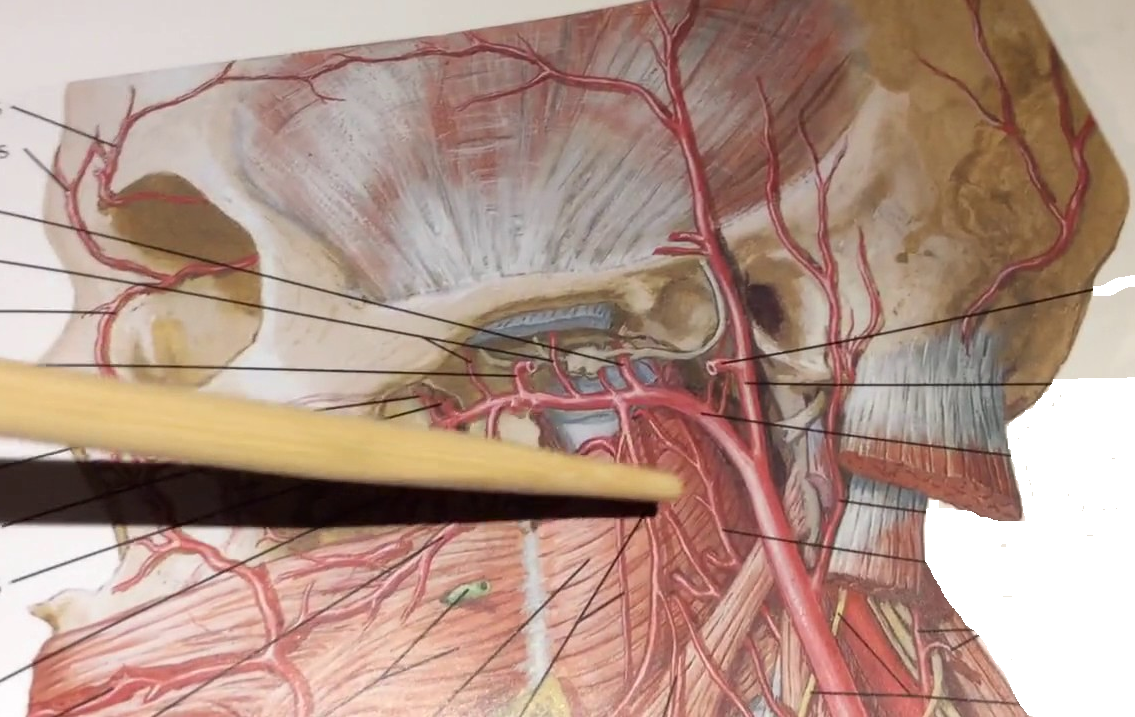 _________________________________________________________________________________Задание 3(Б). НА РИСУНКЕ подписать артерии барабанной полости, откуда они и как проникают в барабанную полость: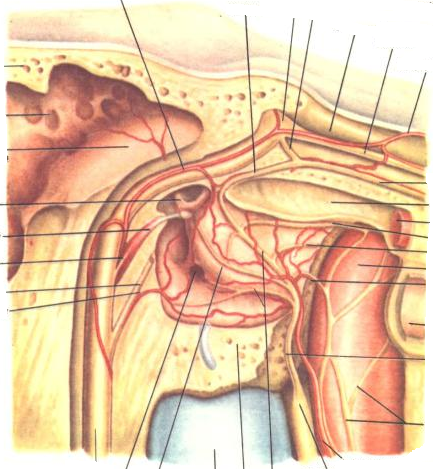 __________________________________________________________________Задание 3(В). Напишите, что кровоснабжает выделенная артерия? Опишите: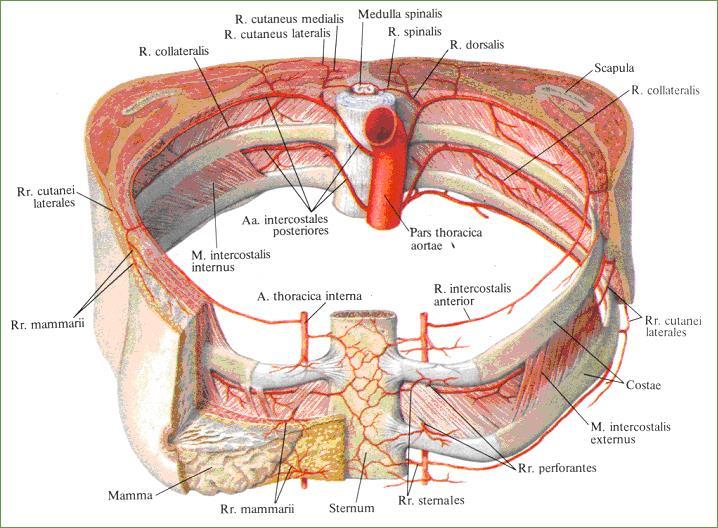 ______________________________________________________________________________________________________________________________________ВАРИАНТ 2Задание 3(А). Укажите (НА РИСУНКАХ, от руки) отверстия, каналы через которые ветви наружной сонной артерии входят или выходят из черепа. Что эти артерии кровоснабжают?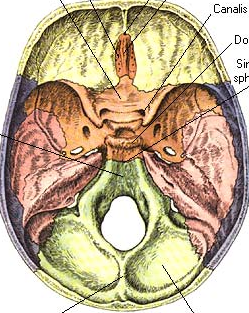 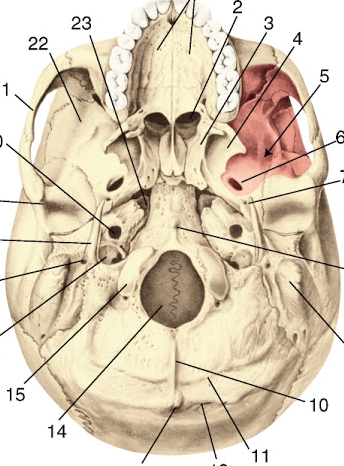 _______________________________________________________________________________Задание 3(Б). НА РИСУНКЕ подписать сосуды по-латыни.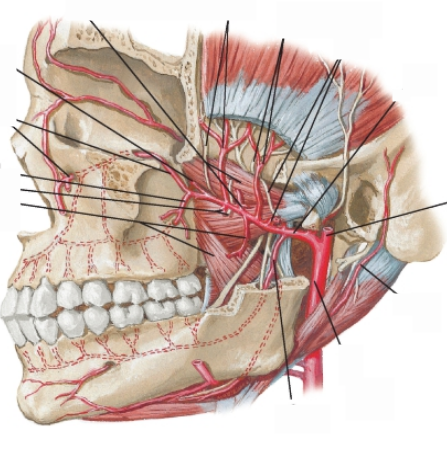 _______________________________________________________________________________Задание 3(В). Напишите, что кровоснабжает указанная стрелкой артерия? Опишите: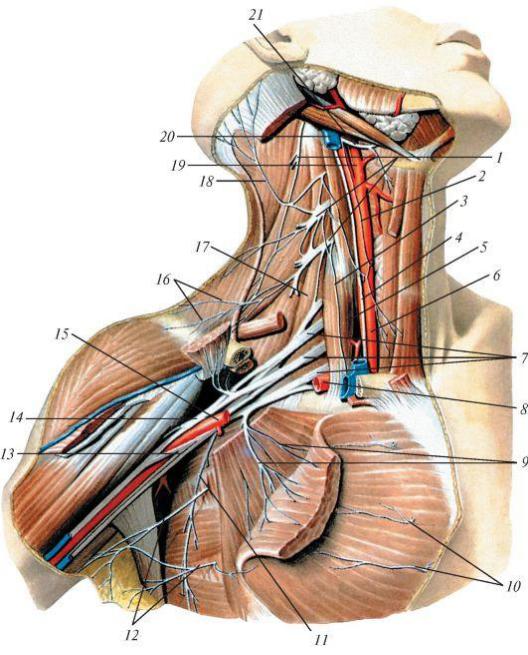 ______________________________________________________________________________________________________________________________________ВАРИАНТ 3Задание 3(А). НА РИСУНКЕ подписать сосуды по-латыни.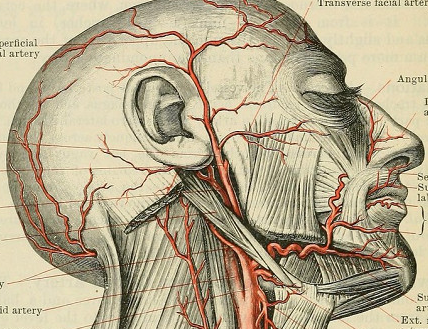 ________________________________________________________________________Задание 3(Б). НА РИСУНКЕ подписать только ветви и артерии, имеющие отношение к кровоснабжению жевательно-речевого аппарата: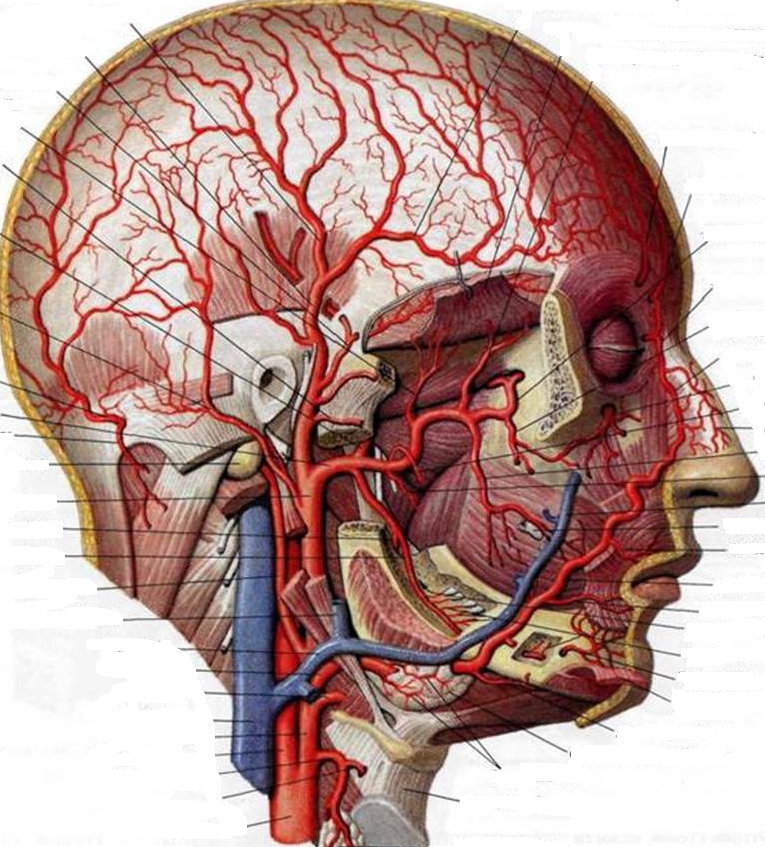 _____________________________________________________________________________Задание 3(В). Напишите, что кровоснабжает выделенная артерия? Опишите: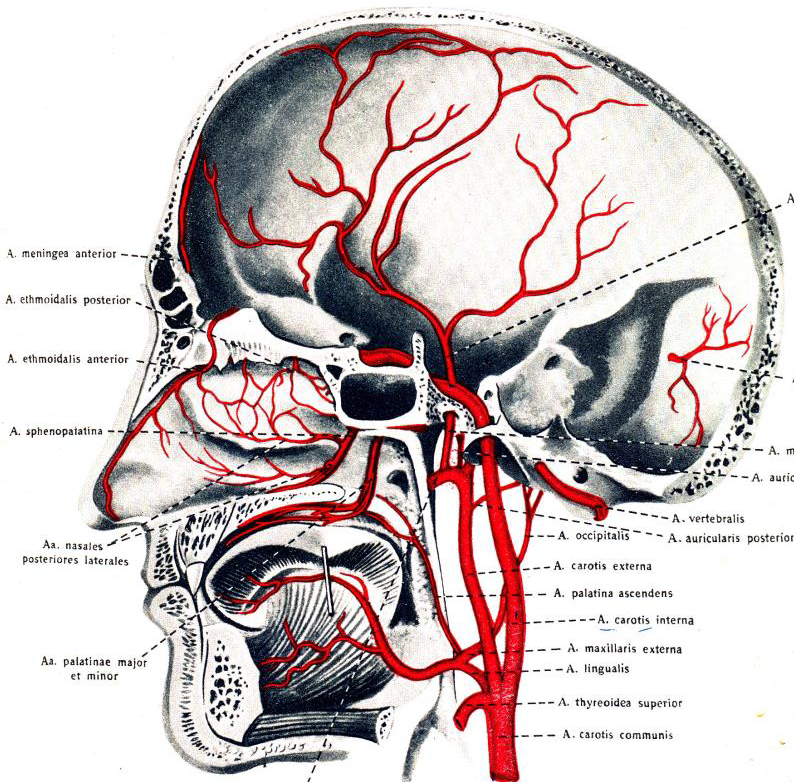 __________________________________________________________________________ВАРИАНТ 4Задание 3(А). НА РИСУНКЕ подписать сосуды по-латыни.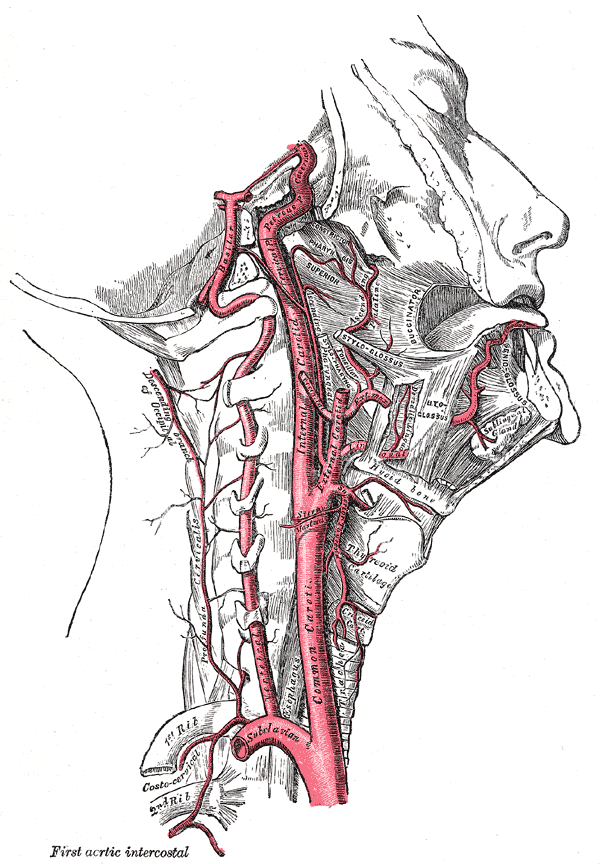 ____________________________________________________________________________Задание 3(Б). НА РИСУНКЕ подписать только ветви и артерии, имеющие отношение к кровоснабжению зубов: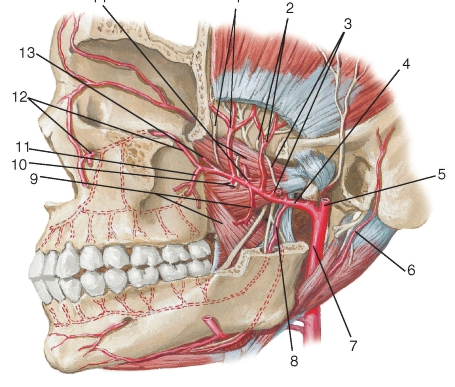 _________________________________________________________________________________Задание 3(В). Напишите, что кровоснабжает указанная стрелкой артерия? Опишите: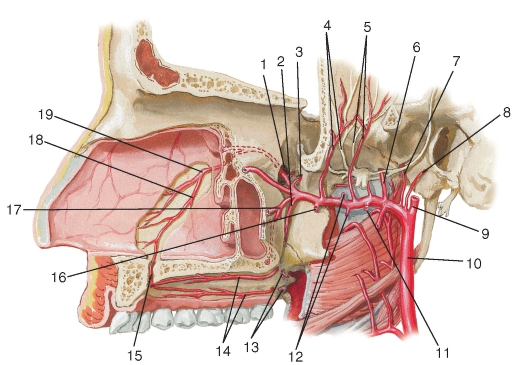 ______________________________________________________________________________Задание 4. Персонально:Егорова Д.Б. - Какая артерия выходит через трехстороннее отверстие? Чем оно образовано?Малицкий А.Е. – Перечислите крупные сосуды, расположенные в бедренном треугольнике.Селюков А.С. - Особенности кровоснабжения яичек?Александров А.П. – Особенности кровоснабжения почек?Лысков А.Р. – Какие артерии образуют возле медиальной лодыжки медиальную лодыжковую сеть?Прадед Д.В. - Объясните ход внутренней половой артерии. Назовите ветви и что кровоснабжают?Сарган Р.А. – Особенности кровоснабжения тонкой кишки?Севостьянова А.А. – Особенности кровоснабжения яичников?Трофименко А.Д. - Особенности кровоснабжения сердца?Волочилова Т.В. – Особенности кровоснабжения зубов верхней челюсти?Николаева К.Н. – Особенности кровообращения в легких?Федотовская Я.А. - Особенности кровоснабжения толстой кишки?